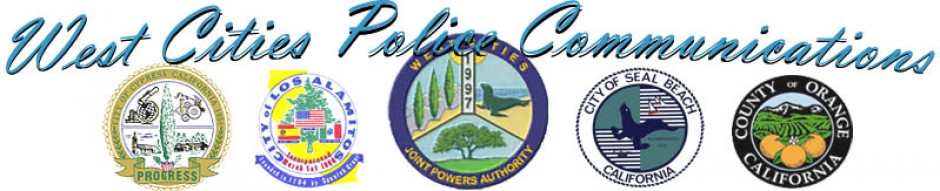 Request for Proposal Computer Aided Dispatch/Records Management System (CAD/RMS) ProjectRFP Due Date:October 24, 2014RFP Administrator:Suzanna Oberholtzer, PMPsoberholtzer@synoptek.comObjectiveThe West Cities Police Communications Joint Powers Authority (West Cities JPA) invites interested parties to submit proposals for providing software, implementation and maintenance services for a multi-agency Computer‐Aided Dispatch/Records Management System (CAD/RMS) for the Cypress Police Department (CPD), Los Alamitos Police Department (LAPD), Seal Beach Police Department (SBPD) and West Cities Police Communications Dispatch Center (West-Comm).  The intended result of this Request for Proposals is to provide the agencies with viable proposals for a CAD/RMS application that meets the operational and technical needs of all agencies.General goals and objectives expected to result from the new system include:Additional functionality for all usersEliminate manual paper processes and standalone systemsProvide access to all information throughout the systemImproved data availability and tools for crime and traffic collision analysisImproved mapping capabilities including the ability to map multiple factors (i.e., CAD calls, RMS and other criminal databases) for comparisonA Jail Management System for the Seal Beach Detention CenterAn industry standard technology infrastructureThe selected vendor will be expected to provide all services, including licensed software, installation, training, project management, maintenance and support.  Conversion of existing data from the current vendor, West Covina Services Group, should be included in the proposal for consideration.  The West Cities JPA reserves the right to forego data conversion or utilize a different solution, independent of this proposal.  Server hardware requirements and pricing for the vendor’s proposed solution will also be considered and should be included in the vendor’s proposal.  The West Cities JPA reserves the right to provide the recommended server hardware for this project, independent of this proposal.  All required server specifications with sizing documentation should be included in the vendor’s responses.DefinitionsThe following is an explanation of terms frequently referred to in this document:“Cities”: Refers to the collective Cities of Cypress, Los Alamitos and Seal Beach.“CPD”: Refers to the Cypress Police Department.“LAPD”: Refers to the Los Alamitos Police Department.“SBPD”: Refers to the Seal Beach Police Department.“West-Comm”: Refers to the West Cities Police Communications Center.“Request for Proposal (RFP)”: Refers to the solicitation process wherein the West Cities JPA is seeking proposals.“CAD/RMS”: Refers to a computer‐aided dispatch/records management system.“Project”: The provision of software, implementation and maintenance of a CAD/RMS as requested in this solicitation.“Shall”: Refers to a mandatory requirement.“Vendor”: Refers to the individual, partnership, or corporation that is awarded a contract by the West Cities JPA upon conclusion of this RFP process.“Contract” or “Agreement”: A promissory agreement with specific terms between the Cities and one or more parties that creates, modifies or destroys a legal relation in exchange for consideration.Proposal Evaluation CriteriaBased upon the responses to this RFP, the most qualified firms will be asked to provide an onsite demonstration of the proposed system. The successful Proposer will be required to enter into a contract with the Cities of Cypress, Los Alamitos, and/or Seal Beach, including insurance/indemnity requirements. Proposals will be evaluated on the basis of the response to all provisions of this RFP. Since this solicitation is an RFP as opposed to a Bid, pricing alone will not constitute the entire selection criteria. The Cities and West-Comm may use some or the entire following criterion in its evaluation and comparison of proposals submitted and any subsequent interviews or system demonstrations. The criteria listed are not necessarily an all‐inclusive list. The order in which they appear is not intended to indicate their relative importance. The Cities and West-Comm reserve the right to modify the evaluation criterion as deemed appropriate prior to the commencement of evaluations.The Cities and West-Comm reserve the right to determine whether or not a proposal meets the specifications and requirements of this RFP and reject any proposal that fails to meet the detail or intent of the requirements. The Cities and West-Comm reserve the right to reject any and all proposals.Selection ProcessProposals shall be evaluated by a committee identified by the Cities and West-Comm. All proposals, interviews and demonstrations shall be subject to quantitative scoring, including proposed costs.Project ScheduleThe following is a tentative schedule of this entire RFP process. The following dates are merely projections and the Cities and West-Comm reserve the right to modify this schedule as needed to accommodate the completion of this RFP process.InstructionsClient ContactAll RFP inquiries should be directed solely to the RFP Administrator.  No contact should be made with employees or contractors at any agencies.  Failure to comply may result in disqualification.Submittal InformationAll proposals should be sent to the following address:City of Seal Beach Police DepartmentAttn: Suzanna Oberholtzer911 Seal Beach BlvdSeal Beach, CA 90740It is the responsibility of the Proposer to ensure that their Proposal is received before the stated deadline.Proposal FormatProposers shall submit fifteen (15) electronic copies (CD/DVD or USB Drive) of their proposals to the RFP Administrator. Please refer to Proposal Response Format for specific directions regarding the content and format of your proposal. As closely as possible, please adhere to the format and order provided when assembling proposals. Please note that part of the evaluation criteria takes into consideration the responsiveness of a proposer; proposals missing the required components listed below will be evaluated accordingly.Purchasing Terms and Conditions1.  There is no acknowledgment copy of the purchase order.  Any discrepancies in price, quantities, items or delivery, must be phoned to buyer's purchasing department within 48 hours of your receipt of the purchase order.   Any correspondence referring to the terms, prices and conditions of the order must be directed to buyer's purchasing agent.  Inquiries relative to payment of invoices should be directed to buyer's accounts payable.2.  Buyer furnished or paid for items:  All artwork, specifications, tools, equipment and other items furnished to seller, or paid for by buyer shall (a) remain buyer's property, or upon acquisition by seller, shall become buyer's property; (b) be safely kept by seller in good and usable order; (c) be promptly returned to buyer upon request.3.  Seller is performing as an independent contractor and, thus, shall hold the buyer, its officers, agents, employees, harmless from liability of any nature or kind, on account of used invention, articles, process, for work or labor performed under the purchase order.3A.  Insurance: Seller shall maintain insurance acceptable to buyer in full force and effect at the seller's expense throughout the term of the contract.4.  Freight:  Excessive charges from incorrect description or from routing other than given will be charged to seller's account.  Packing list must accompany each case or parcel, showing buyer's order number.  No charges for transportation, containers, or any other purpose, etc., will be allowed unless so specified in the order.  Freight charges allowable pursuant to the terms FOB point-of-origin or FOB destination plus freight shall be prepaid by the seller and must be itemized on the invoice, and a copy of the paid express or freight bill shall be attached to the invoice.  COD shipments will not be accepted.5.  Rejections: If any of the goods are found at any time to be defective in material or workmanship, or otherwise not in conformity with the requirements of the order, buyer, in addition to any other rights which it may have under warranties or otherwise, shall have the right to reject and return such goods at seller's expense, such goods not to be replaced without written authorization from buyer.  The order must be filled exactly as specified, no exceptions.  Alternates or substitutes will not be accepted unless authorized by buyer's purchasing agent.  Where quality is questioned on any delivery, any cost of inspection will be against the account of the seller.6.  Responsibility for supplies:  Seller shall bear the risk of loss or damage to the articles covered by the order until delivery of said supplies at the location designated by buyer or at such other place as may be designated herein, regardless of FOB point or the point of inspection:  seller shall also bear the risk of loss or damage to supplies after buyer gives seller notice of rejection.7.  Changes:  Buyer may by written order or at any time prior to final delivery and without notice to sureties, make changes within the general scope of the order, in any of the following:  applicable drawings, designs, or specifications, method of shipment or packing and place or time of delivery, to the extent such change causes an increase or decrease in the cost of or time required for the performance of the order an appropriate equitable adjustment in the order shall be made, any claim by seller for adjustment must be asserted within fifteen (15) days of receipt of the change.  Failure to agree to an adjustment shall not excuse the seller from proceeding with the order as changed.8.  Buyer shall have the right to cancel at any time for seller's breach of any provisions of the order, including failure to meet their stated delivery schedule.  All or any portion of the order may be cancelled by buyer if seller, in buyer's judgment, is failing to make sufficient progress so as to endanger performance of the order in accordance with its terms.  Buyer reserves the right to terminate the contract without penalty, without cause or with cause immediately, 10 days after written notice thereof if delivered to the seller either personally or by mail addressed as shown on the purchase order form.9.  If seller breaches the agreement and fails to deliver the goods, services or materials provided herein within the time above set forth, or by failing to make sufficient progress so as to endanger performance of the order, then buyer may terminate the contract and purchase the goods, services or materials from whatever source and seller shall be liable to buyer for the difference in price which buyer is obligated to pay plus all of its costs and expenses in enforcing its rights hereunder, including reasonable attorney's fees.  Further, buyer may offset any such costs or expenses incurred against any of the monies which may be owing to the seller.10.  Anti-discrimination claim:  It is the policy of the buyer that in connection with all work performed under public works, and purchasing contracts, there be no discrimination against any prospective or active employee engaged in the work because of race, color, sex, ancestry, national origin, or religious creed, and therefore the seller agrees to comply with applicable federal and California laws including, but not limited to, the California Fair Employment Practice Act beginning with Labor Code Section 1410, and Labor Code Section 1735.  In addition, the seller agrees to require like compliance by all sub-contractors employed.11.  Any controversy or claim rising out of or relating to the purchase order or the breach thereof, shall be settled by arbitration at election of either party in accordance with the rules of the American Arbitration Association and judgment upon the award rendered by the arbitrator(s) may be entered in any court having jurisdiction thereof.12.  Buyer's purchase order number must appear on all packages, invoices and correspondence.13.  Deliveries for all departments must be made as directed.  Non-payment may result for merchandise delivered in any other manner.  Cash terms shall be predicated on the delivery date of the material as specified, or from date correct invoices are received in buyer's accounts payable office, if the latter date is later than the date of delivery.14.  Seller agrees to furnish buyer with two shop maintenance and two operation manuals (which will include wiring schematics, part diagrams, alignment data, and parts list) on all purchases of equipment.14A.  Warranty:  Unless otherwise specified on reverse side of the purchase order, warranty on quoted equipment shall be one year defective parts and/or workmanship.15.  Seller agrees to make available special replacement parts required to maintain the purchase equipment unless otherwise stipulated at time of equipment order.16.  Seller guarantees and agrees to indemnify, defend and hold harmless the buyer against any or all loss, liability, damages, demands claims or costs arising out of defective material and products, faulty work performances, negligent or unlawful acts, and non-compliance with any applicable local, state or federal codes, ordinances, order or statutes including the Occupational Safety and Health Act (OSHA) and the California Industrial Safety Act.   The guarantee is in addition to and not intended as a limitation on any other warranty, express or implied.17.  No assignment by the seller of the purchase order or any part hereof, or of funds to be received hereunder, will be recognized by the buyer unless such assignment has had prior written approval and consent of the buyer.                                                                         Ver. 07-09  Scope of ServicesMulti-Agency CAD/RMSThe West Cities Police Communications Dispatch Center (West-Comm) exists as a Joint Powers Authority (JPA) that was established in 1997.  The cities of Cypress, Los Alamitos and Seal Beach formed a JPA to consolidate Public Safety Answering Point and police dispatch responsibilities.  The results of this JPA are increased efficiency and savings, as well as enhanced effectiveness of dispatch services. West-Comm, CPD, LAPD and SBPD are seeking an integrated system to run the operations of their respective agencies.  In addition to the traditional CAD/RMS system, the agencies are interested in additional public safety functionality, including but not limited to mobile field reporting, integrated bar coding of property and evidence, name candidating functionality, automated vehicle locator (AVL), crime analysis for patrol officers and analysts, report creation and management through workflow, and jail management.Current Operations and SystemsCurrently, the four agencies use a CAD/RMS system from the West Covina Service Group.  The CAD/RMS system for all the agencies is hosted at the West Covina, California site.  The following information is a description of the current operational situations and existing systems for CPD, LAPD, SBPD and West-Comm.Statistics and Operational InformationExisting CAD SystemSystem RequirementsSolution OptionsThe proposal should include one cost proposal to account for the following scenario:Single, shared CAD and RMS hosted at a single location with the ability to limit the data through security among the agencies, if required. RequirementsThe Attachment B: Requirements Worksheet must be completed and returned in the original Excel format (PDF is not an acceptable format).  Proposals must include specific responses to each of the requirements and highly desired features. Proposal responses shall adhere to the following code guidelines:E = Existing Requirement will be met by proposed existing software and/or hardware that is installed and operational and can be demonstrated.M = Minor Modification Requirement will be met by proposed minor modifications to the existing software and/or hardware or use of software tools. All work shall be performed by the vendor.U = Under Development Requirement will be met by proposed software that is currently under development, in Beta test, or not yet released.T = Third Party Solution Requirement will be met by existing third party software and/or hardware. Integration work will be performed by vendor and the third party.N = Not Available Requirement cannot be provided.IMPORTANT NOTES:An omitted response will be assumed to be the same as “Requirement cannot be provided” (i.e. Not Available).All costs associated with “M” or “T” responses must be included in the pricing proposals.Proposal Response FormatPROPOSAL FORMATThe RFP response must be written and organized in the exact order of each line item in this RFP. If your proposal is not in this format or does not include all of the listed items, it may be deemed non‐responsive. Proposals should be as brief as possible and should not include any unnecessary promotional material. Restrict the proposal to no more than 50 pages total, including all responses, reference work, and information about the firm and individuals assigned to the project. Cover LetterInclude the name, address, telephone number and contact person for your company.Company HistoryPlease provide:If appropriate, the names, business address and telephone number of your company’s officers, directors and associates and the names and addresses of any parent or subsidiary of your company. Your information should describe the nature of the work and the line of authority of these individuals and/or companies as they relate to this RFP.Number of years in business and a historical overview of products, including how many times the company has been sold, merged, or acquired any other company to integrate or interface their products. If your CAD, Mobile or RMS systems are separate modules or are acquired from another source, include the purchase history.How many full‐time employees the company currently has, how many of these are database developers or administrators, and whether or not your company sub‐contracts with other companies. Include the responsibilities of any sub‐contractors.Names and qualifications of outside consultants and associates who will be employed to assist on work performed as a result of the RFP. Project staff and support staff will be required to pass a background check consistent with their level of access prior to performing any work under contract for either agency.Statements as to whether any of the following events have occurred in the last five years with the company (as its current entity or as a predecessor entity). If yes to any of the following, provide a full explanation for each line item:Was the company was the subject of any order, judgment or decreeWas the company’s business the subject of any civil or criminal proceeding in which there was a final adjudication adverse to the companyWas a petition under bankruptcy, insolvency, or receivership filed by or against the companyHas the company:Supported a program where services were terminatedSupported a program where services were temporarily discontinued directly arising from activities conducted by the companySupported a program that required substantial fines or refunds that directly arose from program related activitiesFailure to provide required disclosure, submit officially‐signed documents or respond to all information requested/required will result in the proposal being deemed non‐responsive.Relevant ExperienceThis section shall include quotes, references and contact information from current customers, preferably agencies in California. A brief synopsis of at least five customers currently using the proposed system should be included. Include a description of the projects, software installed and the public safety contact name, title, and address. Description of Proposed Software SolutionProvide detailed technical and functional information related to your product(s) and provide details on which modules are separate, interfaced or fully integrated. Describe your base system as it operates today. Include a list of features and/or modules that are included in the basic system purchase. If your database has interfaces with other databases, explain how the system operates. Outline your basic design philosophy and briefly explain how that philosophy will fit with the Cities and West-Comm (e.g., is your solution centralized, modular, or does it define every component as an option that can be turned on or off).A. Core System and ModulesProvide detailed information on the core system and its included components. Specify all modules by name and function: (Example: CAD, RMS, AVL, Field Reporting, MDC [Mobile], Property/Evidence, JMS, etc.) and whether they are interfaced and/or separate or fully integrated.Describe how data flows between modules (e.g. is there a separate message switch server), specifically describe how data flows between mobiles and in-house.B. Versions and Life CyclesProvide the current version, release date, lifecycle and end‐of‐life date for the core system, each module, any third party solution and any OS or database software used by the proposed system.  List the programing language and version of any application server and the data base operating system.  Include any other ancillary applications that are used to operate the system (e.g. workflow, dashboards, alerts, etc.)C. Technical RequirementsDescribe technical requirements and the technical environment for the use of your software. Provide information on what the Cities and West-Comm will need to utilize your proposed system. Provide the minimum hardware and software specifications for networking & security, server, database and client that are required to install and run the application. Specify any physical requirements, including space needs, UPSs, electrical power, cooling, etc.  Include specifically which application requires or is recommended to run on a separate database (e.g. online reporting, Dashboards, Reporting).  Include other third party licensing requirements.  Include all requirements and costs for a virtual server environment.  Include all requirements for backup recommendations. The technical requirements should be included in Attachment A – Cost Spreadsheet.  D. Geographical FilesProvide information on the geographical files your system uses. Describe how your mobile system utilizes these geographical files and how your system may differ from other vendors. Include information related to mobile computer geography, how it interacts with dispatch and how it will benefit dispatch and field personnel.  Describe the format in which your system utilizes the map system (e.g. does your system digest native shape files or does it process a conversion).  Describe how your system will work within a multi-agency environment when one agency uses ESRI and another uses Digital Map Products hosted mapping services.E. Reporting and DashboardsInclude a list of all current reports built into your proposed system. Include a description of how the software manages the cross checking of errors to ensure accurate reporting. Include a description of how ad-hoc reporting or queries are handled within your system for an average user.  Include how crime analysis can utilize your system and include if this functionality is standard or add-on. Include any foreseen circumstances where a third party reporting system may be required (e.g. Crystal Reports).  Describe any features, such as Dashboards, and how the data is combined (e.g. is a separate database required to support Dashboard) and how is it presented to the users.  F. Unique FeaturesIdentify any unique or distinctive features in your system that differentiates your product from competitors’ products.G. TrainingPublic Safety operations is a 24/7 environment.  Provide a training plan to accommodate training in a 24/7 environment, including weekends to limit any required overtime of personnel. Provide training time frame requirements for all staff assignments based on role (i.e., Patrol, Communications Staff, Detectives, Records Staff, Command Staff, Property and Evidence Staff, Jail Staff, Internal Affairs Staff). Include the number of hours each employee/work group is required to train in system administration, report‐writing, dispatch, records, jail, mobile and any other included modules. Provide a sample staff training agenda. Provide a description of the training support that will be provided on-site when going live with the new system, and how long this support will be provided.  Include post go-live training in this plan.  Include cost proposals for a Train the Trainer approach and a vendor-only led training.  Recommend the best option based on your previous implementations. Scope of Work and Project ScheduleProvide a Scope of Work that reflects how the project goals and deliverables will be achieved. Include a project schedule of time frames, milestones, quality control, testing processes and criteria for completion of the project. ImplementationDescribe your implementation methodology for a project of this scope with a multi-jurisdictional dispatch including a preliminary implementation schedule for all applications, the required time for system and application training, program testing and sequence of the installation of the various applications.  Include a staffing matrix with estimated staff required by role and estimated required time per month.Data ConversionDescribe your data conversion methodology and best practices that you recommend for CAD and RMS data.  Include technical information including any additional databases required for conversion, where the conversion services will take place (i.e. will you remotely access current data for conversion, or would you prefer to have the data at your facility).  Describe how you manage the data conversion process to ensure the project stays on schedule. Transition to SupportExplain the process the implementation team will use to transfer to your support team and how open bugs/issues from go-live will be resolved.  Include a sample Transition to Support Documentation.Integration with Different RMSsThere may be circumstance where the selected CAD/RMS product will need to integrate the CAD with a different vendor’s RMS.  Describe the technical requirements for this integration, list the data elements that an existing RMS will receive from CAD, list the technical and data limitations and list some references where the proposed CAD has been integrated to other RMSs and what the other RMS product was.  ContractSubmit a proposed contract that includes project timelines.Project PricingPlease provide pricing in an itemized order by line item in Attachment A – Cost Spreadsheet.   All costs must be included.  All pricing shall include the following:Base price of CAD, RMS, Field Reporting and Mobile, JMS and which components are includedCost for additional modulesCosts for third-party (pay agency) products (Visio, VMWare, Microsoft, etc.)Itemized cost for hardware, services, licensing, third party software and trainingItemized cost for all required interfacesCost of site license or seat license (specify for entire project or by line item)Cost of project management and implementation, including itemized costs for travel/lodgingCost of trainingCost of data conversion from the existing WestCovina CAD and RMS systemPayment schedule milestones up to project completionSupport, Warranty and MaintenanceA. System Acceptance PlanProvide a System Acceptance Plan for the project and segregate it into tasks/phases that will allow efficient project progress while also providing a means for monitoring the project. Include your definition of “system acceptance” and at what point in the project this will occur.B. First Year SupportDescribe if the proposed system includes first year support, maintenance and updates of the software to begin upon system acceptance. If not included in base price, provide associated costs in the project pricing line item above.C. System SupportDescribe in detail the system support to be provided. This shall include how software or hardware problems will be resolved and terms of the warranty. Include support days and hours available and if company provides a toll‐free number for support. Specify the response time (e.g. 2 hours, 4 hours, or some other time period) based on severity of support call. Provide a detailed support road map with escalation procedures and contacts.D. Support via Remote AccessAs part of system support and maintenance, the company’s support personnel should have the capability to connect to the proposed system to investigate problems. If special software or hardware is required to support this capability, it shall be included in Attachment A – Cost Spreadsheet as a separate line item.E. Software UpdatesThe company shall describe its software update or upgrade policy. Specifically:What is your guaranteed time frame to update your software to comply with State or Federally mandated changes to CLETS or NCIC?Provide a contact agency who can confirm you have complied with your timeframe.How frequently and under what circumstances are software updates provided?How will the Cities and West-Comm be notified of available updates?What is involved in implementing an update?How many hours will the system be down during an update?Will the Cities or West-Comm incur any costs to implement updates?Does the company ever charge for updates or new versions of products licensed? If so, under what circumstances?How frequently does the company release new, enhanced versions of software?How many enhancements would we expect with these new versions?What is the company’s approach to migration from earlier versions?How many versions will the company support? For software updates requiring data migration to a new server, describe the process and include projected system down time.Will the company guarantee, within normal maintenance costs, that all current versions of Microsoft Windows operating systems will be supported?If your software is in development to change platforms (e.g. to .NET) or any other significant planned technical update, describe how customers will receive this update.F. Annual MaintenanceProvide a quotation for maintenance of the proposed systems for the five years following expiration of the first year warranty period. Describe when year two annual maintenance fees are due (e.g. one year from contract execution or one year from project acceptance).  Describe service levels including, if applicable, remote problem diagnosis and correction, on‐site problem correction and response time. Include a sample Maintenance Contract and include the calculation utilized to determine the cost and the payment schedule you require. Include projected annual fee increases and how they were calculated.Evaluation CriteriaCompleteness of proposalAbility to meet functional and technical requirementsCost for implementation, conversion, training and ongoing maintenanceReference checksCustomer ServiceData accessibilityTotal cost of ownership, including required hardware and supportTentative RFP Process ScheduleTentative RFP Process ScheduleRFP PublishedSeptember 26Questions from the Proposers DueOctober 5Proposals DueOctober 24Oral PresentationsDecember 1Additional follow-up demos (if required)January 5Vendor Reference Checks and Site VisitsJanuaryContract AwardMarchCypressLos AlamitosSeal BeachPopulation48,50011,60024,500Square Miles6.594.113.2Sworn Personnel552331Civilian Personnel264 (full-time)20Calls for Service23,0778,93112,240Officer Initiated Activity19,5257,73415,572Total Incidents42,69216,67427,812Mobile Units50715West-CommAnnual Calls for Service42,514Annual Calls Received in Dispatch21,130 (911)Police Dispatchers3 support staff, 16 F/T Disp, 6 P/T DispServices Dispatched83,746